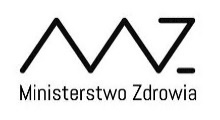 ISTOTNE POSTANOWIENIA, KTÓRE ZOSTANĄ WPROWADZONE DO UMOWYUMOWA nr ………………… zawarta w dniu ……………….… w Warszawie, na podstawie art.……………………………………………….., zwana dalej „Umową”pomiędzy: Skarbem Państwa - Ministerstwem Zdrowia, z siedzibą w Warszawie, przy ulicy Miodowej 15, 00-952 Warszawa, NIP: 525-19-18-554, reprezentowanym przez:……………………- ………………………………., zwanym dalej „Zamawiającym”,a* gdy Wykonawcą jest osoba fizyczna prowadząca działalność gospodarczą:Panem/Panią ........................., zamieszkałym/ą w ..............………. (kod pocztowy), przy ulicy .........................., prowadzącym/ą działalność gospodarczą pod firmą .......................................,  adres wykonywania działalności gospodarczej: …………………………….., na podstawie wpisu do Centralnej Ewidencji i Informacji 
o Działalności Gospodarczej RP, PESEL: ........................, NIP: ..........................., REGON: ………………….., * gdy Wykonawcą jest osoba fizyczna nieprowadząca działalności gospodarczej:Panem/Panią .............................., zamieszkałym/ą w .............................. (kod pocztowy), przy ulicy .............................., legitymującym/ą się dowodem osobistym numer: ……… seria …………, wydanym przez ………………., dnia …………….., PESEL: ......................., zwanym/ą dalej „Wykonawcą”,* gdy Wykonawcą jest spółka cywilna:Panem/Panią ........................., zamieszkałym/ą w ..............………. (kod pocztowy), przy ulicy .........................., prowadzącym/ą działalność gospodarczą pod firmą ......................................., na podstawie wpisu do Centralnej Ewidencji i Informacji 
o Działalności Gospodarczej RP, PESEL: ........................, NIP: ..........................., REGON: ………………….., Panem/Panią ........................., zamieszkałym/ą w ..............………. (kod pocztowy), przy ulicy .........................., prowadzącym/ą działalność gospodarczą pod firmą ......................................., na podstawie wpisu do Centralnej Ewidencji i Informacji 
o Działalności Gospodarczej RP, PESEL: ........................, NIP: ..........................., REGON: ………………….., (…)prowadzącymi wspólnie działalność gospodarczą w formie spółki cywilnej pod firmą ………………, na podstawie umowy z dnia ……………., NIP: ………………., REGON: ……………...., reprezentowaną przez ……………………,, przy czym aktualny odpis z właściwego rejestru stanowi załącznik nr… do umowy* gdy Wykonawcą jest spółka prawa handlowego:......................................................, z siedzibą w ............................................... przy ulicy ............................................................, kod pocztowy:…………, wpisaną do Rejestru przedsiębiorców Krajowego Rejestru Sądowego pod nr KRS …………………, prowadzonego przez Sąd Rejonowy ......................................,  ……… Wydział Gospodarczy Krajowego Rejestru Sądowego, NIP: ............................, REGON: ........................................, 
reprezentowaną przez  .................................................,na podstawie Informacji odpowiadającej odpisowi aktualnemu z Rejestru przedsiębiorców Krajowego Rejestru Sądowego, której wydruk stanowi załącznik nr 1 do Umowy, ………………………………………………………………………..zwaną/ym/ymii dalej „Wykonawcą”,łącznie zwanych  „Stronami”.§ 1.Definicje i oświadczenia Ilekroć w Umowie  zostało użyte słowo:„PFU” – oznacza Program Funkcjonalno-Użytkowy, stanowiący załącznik nr 2 do Umowy;„SIWZ” – oznacza Specyfikację Istotnych Warunków Zamówienia;„budynek biurowy” – oznacza części: A, B i C siedziby Zamawiającego w Warszawie przy ul. Miodowej 15,  budynek wpisany jest do rejestru zabytków;„dokumentacja projektowa” – należy przez to rozumieć dokumentację przygotowaną przez Wykonawcę, na podstawie której zostanie wykonany remont instalacji centralnego ogrzewania w budynku biurowym; „roboty” – należy przez to rozumieć wszystkie prace, określone w Programie Funkcjonalno – Użytkowym i dokumentacji projektowej, które w ramach przedmiotowej Umowy ma wykonać Wykonawca Zawarcie Umowy oraz jej wykonanie nie stanowi naruszenia żadnej z umów zawartych przez Zamawiającego lub Wykonawcę.Wykonawca oświadcza, że posiada doświadczenie i kwalifikacje niezbędne do wykonania przedmiotu Umowy, a także dysponuje odpowiednim zasobem kadrowym deklarowanym w Ofercie oraz zgodnym z wymaganiami opisanymi w SIWZ.Wykonawca oświadcza, że Umowa oraz załączniki do Umowy zawierają wszelkie informacje niezbędne do należytego wykonania przedmiotu Umowy. Informacje te są zrozumiałe i nie budzą wątpliwości.Wykonawca potwierdza, że znane są mu warunki otoczenia wewnętrznego i zewnętrznego miejsca realizacji przedmiotu Umowy oraz, że nie istnieją przeszkody uniemożliwiające właściwe wykonanie Umowy. Wykonawca dokonując powyższego w szczególności uwzględnił:istniejącą infrastrukturę techniczną budynku biurowego,rodzaj prac i materiałów potrzebnych do zrealizowania umowy i usunięcia wad;konieczność uzyskania wszelkich niezbędnych dokumentów umożliwiających realizację Umowy (w tym m. in. uzgodnień, zgód, opinii lub pozwoleń);wszelkie inne niezbędne dane dotyczące ryzyka, trudności i innych okoliczności, jakie mogą wpłynąć na należytą i terminową realizację umowy.§ 2.Przedmiot umowyPrzedmiotem umowy jest wykonanie w systemie „zaprojektuj i wybuduj” remontu instalacji centralnego ogrzewania w budynku biurowym z podziałem na etapy:ETAP 1 - Opracowanie i odbiór dokumentacji projektowej, uzyskanie prawomocnych pozwoleń umożliwiających rozpoczęcie robót budowlanych;ETAP 2 - Wykonanie robót budowlanych i instalacyjnych wraz z przeprowadzeniem niezbędnych prób i badań, przed rozpoczęciem odbiorów;ETAP 3 – Serwis i gwarancja, zwanym w dalszej treści umowy „Przedmiotem Umowy”Zakres przedmiotu umowy obejmuje:wykonanie dokumentacji projektowej na remont instalacji centralnego ogrzewania obejmujący wymianę węzła cieplnego oraz całego rurarzu instalacji i grzejników wraz z montażem zaworów i głowic termostatycznych, zaakceptowanego przez Zamawiającego;uzyskanie wszelkich niezbędnych, prawomocnych dokumentów (w tym m. in. uzgodnień, zgód, opinii lub pozwoleń) umożliwiających realizację Umowy;wykonanie robót budowlanych na podstawie sporządzonego i zatwierdzonego projektu budowlanego oraz przeprowadzenie wymaganych prób i badań, przed uzyskaniem odbiorów robót;zapewnienie nadzoru autorskiego w zakresie objętym Przedmiotem Umowy podczas realizacji całego przedsięwzięcia;wykonanie dokumentacji powykonawczej;serwis i gwarancja. Szczegółowy opis Przedmiotu Umowy został określony w PFU, stanowiącym załącznik nr 2 do SIWZ.§ 3. Termin wykonania Wykonawca zobowiązuje się wykonać i zgłosić do odbioru poszczególne etapy Przedmiotu Umowy: ETAP 1 – w terminie ….. dni od dnia podpisania Umowy:ETAP 2 – w terminie ….. dni od dnia podpisania protokołu odbioru dokumentacji projektowej; ETAP 3 – w terminie ……. miesięcy do dnia podpisania końcowego protokołu odbioru.(Terminy dla poszczególnych etapów realizacji Umowy zostaną określone zgodnie z ofertą Wykonawcy i przedstawionym przez Wykonawcę harmonogramem realizacji) Wykonawca zobowiązany jest do uzyskania akceptacji Zamawiającego Szczegółowego harmonogramu robót (dalej „harmonogram”) w terminie do 10 dni od dnia podpisania Umowy. Harmonogram, o którym mowa w ust. 2, winien być aktualizowany przez Wykonawcę w miarę faktycznego postępu robót, bez zmiany ostatecznego terminu wykonania robót, o których mowa w § 2 ust. 1 pkt. 2 Umowy. Przy aktualizacji harmonogramu należy uwzględnić również ewentualne zmiany w kolejności wykonywania robót. Terminy uaktualnienia harmonogramu i przedstawienia do akceptacji Zamawiającego ustala się na 3 dni od daty otrzymania polecenia wydanego przez Zamawiającego.Harmonogram realizacji projektu oraz organizacji robót winien uwzględniać wykonanie prac przed rozpoczęciem sezonu grzewczego, tj. do dnia 30 września 2018 r., a jeżeli roboty wykonywane będą w trakcie sezonu grzewczego, Wykonawca zapewni taką technologię robót, aby zapewnić ogrzewanie budynku warunkujące utrzymanie w całym obiekcie temperatury wymaganej przepisami bhp na stanowiskach biurowych, zgodnie z rozporządzeniem Ministra Pracy i Polityki Socjalnej w sprawie ogólnych przepisów bezpieczeństwa i higieny pracy z dnia 26 września 
1997 r. (Dz. U. z 2003 r. poz. 1650, z późn. zm.).Zamawiający dokona odbioru: dokumentacji projektowej wraz z wszelkimi odpowiednimi uzgodnieniami, zgodami, opiniami i pozwoleniami;harmonogramu robót;końcowego robót; zgodnie z procedurą odbioru określoną w § 4 Umowy.§ 4. Procedura odbioruZamawiający dokona odbioru Przedmiotu Umowy zgodnie z poniższymi postanowieniami:w terminie 14 dni roboczych od dnia zgłoszenia do odbioru przez Wykonawcę Przedmiotu Umowy, Zamawiający dokona sprawdzenia czy Wykonawca wykonał zobowiązania umowne zgodnie z postanowieniami Umowy;jeżeli sprawdzenie, o którym mowa w pkt. 1 da wynik pozytywny, Zamawiający przekaże Wykonawcy, podpisany odpowiedni Protokół przewidziany w Umowie;jeżeli sprawdzenie, o którym mowa w pkt. 1 nie da pozytywnego wyniku Zamawiający przekaże Wykonawcy na piśmie wykaz błędów i usterek przygotowany przez Zamawiającego wraz z wezwaniem do ich usunięcia w terminie nie dłuższym niż 7 dni;jeżeli wady i usterki uniemożliwiają użytkowanie zgodnie z przeznaczeniem, Zamawiający może żądać ponownego wykonania dokumentacji projektowej lub ponownego wykonania robót budowlanych;niezwłocznie po usunięciu błędów określonych w wezwaniu określonym w pkt. 3 Wykonawca zgłosi pisemnie do odbioru Przedmiot Umowy objęty wezwaniem; Zamawiający dokona odbioru Przedmiotu Umowy objętego wezwaniem i zgłoszonego przez Wykonawcę zgodnie z dyspozycją pkt. 5  w terminie do 7 dni roboczych od dnia otrzymania zgłoszenia. Termin ten dotyczy każdego odbioru Przedmiotu Umowy, który został objęty wezwaniem do usunięcia błędów.Trzykrotna próba odbioru Przedmiotu Umowy zakończona negatywnie uprawnia Zamawiającego do odstąpienia od Umowy w trybie natychmiastowym na zasadach określonych w § 12 Umowy. Przez trzykrotną próbę odbioru Zamawiający rozumie: odbiór właściwy; odbiór po pierwszym wezwaniu do usunięcia błędów;odbiór po drugim wezwaniu do usunięcia błędów. Wykonawca zobowiązany jest do uczestnictwa raz w miesiącu przez cały czas trwania umowy 
w spotkaniach koordynacyjnych organizowanych przez Zamawiającego, podczas których przedstawi Zamawiającemu protokoły wykonanych prac. Zamawiający dokona weryfikacji przedstawionego protokołu na podstawie obejścia terenu realizacji oraz oceni zgodność przedstawionego protokołu z harmonogramem. W przypadku stwierdzenia opóźnień w realizacji harmonogramu Zamawiający nałoży na Wykonawcę karę umowną, o której mowa w § 11 ust. 1  pkt. 5 Umowy.Razem z wnioskiem o dokonanie odbioru końcowego robót Wykonawca przekaże:atesty jakościowe wbudowanych materiałów;certyfikaty i deklaracje zgodności na materiały;instrukcje obsługi i eksploatacji na wbudowane urządzenia;karty gwarancyjne na wbudowane urządzenia;dokument gwarancyjny Wykonawcy na wykonane roboty, dokumentację projektową powykonawczą w formie papierowej oraz elektronicznej na nośniku CD (wszystkie rysunki);harmonogram przeglądów gwarancyjnych wbudowanych urządzeń;wykaz wbudowanych urządzeń i wyposażenia z podaniem nazwy urządzenia/wyposażenia, nazwa producenta, ilość- w jednostkach zakupu, typ/model, numeru seryjnego – jeśli urządzenie-wyposażenie posiada, cenę jednostkową, netto i brutto i cenę sumaryczną danego urządzenia wyposażenia.§ 5. Zatrudnienie na podstawie umowy o pracęOsoby wykonujące czynności związane z realizacją niniejszego zamówienia tj. pracownicy bezpośrednio wykonujący przedmiot umowy, będą wykonywały je na podstawie zatrudnienia przez Wykonawcę lub podwykonawcę na podstawie umowy o pracę w rozumieniu ustawy z dnia 26 czerwca 1974 r. - Kodeks pracy (Dz. U. z 2018 r. poz. 108, z późn. zm.), zwanego dalej „Kodeksem pracy”. Wymóg ten nie dotyczy osób kierujących robotami budowlanymi.W trakcie realizacji zamówienia zamawiający uprawniony jest do wykonywania czynności kontrolnych wobec Wykonawcy odnośnie spełniania przez Wykonawcę lub podwykonawcę wymogu zatrudnienia na podstawie umowy o pracę osób wykonujących wskazane w ust. 1 czynności. Zamawiający uprawniony jest w szczególności do: żądania oświadczeń i dokumentów w zakresie potwierdzenia spełniania ww. wymogów i dokonywania ich oceny;żądania wyjaśnień w przypadku wątpliwości w zakresie potwierdzenia spełniania ww. wymogów;przeprowadzania kontroli na miejscu wykonywania przedmiotu umowyW trakcie realizacji przedmiotu umowy na każde wezwanie Zamawiającego, w wyznaczonym w tym wezwaniu terminie, Wykonawca przedłoży Zamawiającemu wskazane poniżej dokumenty w celu potwierdzenia spełnienia wymogu zatrudnienia na podstawie umowy o pracę przez Wykonawcę lub podwykonawcę osób wykonujących wskazane w ust. 1 czynności w trakcie realizacji przedmiotu umowy:oświadczenie Wykonawcy lub podwykonawcy o zatrudnieniu na podstawie umowy o pracę osób wykonujących czynności, których dotyczy wezwanie Zamawiającego. Oświadczenie to powinno zawierać w szczególności: dokładne określenie podmiotu składającego oświadczenie, datę złożenia oświadczenia, wskazanie, że objęte wezwaniem czynności wykonują osoby zatrudnione na podstawie umowy o pracę wraz ze wskazaniem liczby tych osób, imion i nazwisk tych osób, rodzaju umowy o pracę i wymiaru etatu oraz podpis osoby uprawnionej do złożenia oświadczenia w imieniu Wykonawcy lub podwykonawcy;poświadczoną za zgodność z oryginałem odpowiednio przez Wykonawcę lub podwykonawcę kopię umowy/umów o pracę osób wykonujących w trakcie realizacji przedmiotu umowy czynności, których dotyczy ww. oświadczenie Wykonawcy lub podwykonawcy (wraz z dokumentem regulującym zakres obowiązków, jeżeli został sporządzony). Kopia umowy/umów powinna zostać przekazana w sposób zapewniający ochronę danych osobowych pracowników, zgodnie z obowiązującymi przepisami dotyczącymi ochrony danych osobowych (tj. w szczególności bez adresów, nr PESEL pracowników). Imię i nazwisko pracownika nie podlega anonimizacji. Informacje takie jak: data zawarcia umowy, rodzaj umowy o pracę i wymiar etatu powinny być możliwe do zidentyfikowania;zaświadczenie właściwego oddziału ZUS, potwierdzające opłacanie przez wykonawcę lub podwykonawcę składek na ubezpieczenia społeczne i zdrowotne z tytułu zatrudnienia na podstawie umów o pracę za ostatni okres rozliczeniowy;poświadczoną za zgodność z oryginałem odpowiednio przez Wykonawcę lub podwykonawcę kopię dowodu potwierdzającego zgłoszenie pracownika przez pracodawcę do ubezpieczeń, zanonimizowaną w sposób zapewniający ochronę danych osobowych pracowników, zgodnie z obowiązującymi przepisami dotyczącymi ochrony danych osobowych. Imię i nazwisko pracownika nie podlega anonimizacji.Z tytułu niespełnienia przez Wykonawcę lub podwykonawcę wymogu zatrudnienia na podstawie umowy o pracę, Zamawiający przewiduje sankcję w postaci obowiązku zapłaty przez Wykonawcę kary umownej w wysokości określonej w § 11 pkt 11 Umowy. Niezłożenie przez Wykonawcę w wyznaczonym przez Zamawiającego terminie żądanych przez Zamawiającego dokumentów  potwierdzających spełnienie przez Wykonawcę lub podwykonawcę wymogu zatrudnienia na podstawie umowy o pracę traktowane będzie jako niespełnienie przez Wykonawcę lub podwykonawcę wymogu zatrudnienia na podstawie umowy o pracę. W przypadku uzasadnionych wątpliwości co do przestrzegania prawa pracy przez Wykonawcę lub podwykonawcę, Zamawiający może zwrócić się o przeprowadzenie kontroli przez Państwową Inspekcję Pracy.Za pisemną zgodą Zamawiającego dopuszcza się zmianę osób, o których mowa w ust. 1, odpowiedzialnych za wykonanie przedmiotu umowy pod warunkiem, że osoby te posiadają, co najmniej równoważne uprawnienia i doświadczenie jak dotychczasowe osoby wskazane do wykonania przedmiotu zamówienia. § 6. Obowiązki ZamawiającegoZamawiający zobowiązuje się do:współdziałania z Wykonawcą przy realizacji Przedmiotu Umowy w sposób odpowiadający celowi Umowy;zapewnienia Wykonawcy dostępu do źródeł zasilania w energię elektryczną i źródeł poboru wody oraz korzystania z nich na potrzeby realizacji Umowy na koszt Zamawiającego;przystąpienia do odbioru poszczególnych etapów realizacji Przedmiotu Umowy;zapłaty umówionego wynagrodzenia zgodnie z postanowieniami Umowy.§ 7. Obowiązki WykonawcyWykonawca zobowiązuje się do:realizacji Przedmiotu Umowy z należytą starannością przyjętą w stosunkach tego rodzaju i właściwą dla wiodących firm z branży odpowiednich do Przedmiotu Umowy;zapewnienia właściwej realizacji Przedmiotu Umowy poprzez odpowiednio wykwalifikowany personel;stosowania podczas realizacji robót wyłącznie wyrobów, materiałów oraz urządzeń posiadających aktualne dokumenty dopuszczające do stosowania, zgodnie z przepisami obowiązującymi w tym zakresie;prowadzenia robót zgodnie z dostarczoną dokumentacją przez Wykonawcę i wytycznymi Zamawiającego;uzgadniania z Zamawiającym zamiennych rozwiązań w zakresie technologii wykonania, zastosowanych materiałów lub wyrobów wskazanych w dokumentacji; dostarczenie Zamawiającemu w ciągu 3 dni od podpisania Umowy, uprawnień budowlanych kierownika robót oraz jego aktualnego zaświadczenia o przynależności do właściwej izby samorządu zawodowego (kopie dokumentów poświadczone za zgodność z oryginałem przez Wykonawcę);przedłożenie Zamawiającemu w terminie do 7 dni od podpisania Umowy ewentualnego wykazu Podwykonawców wraz z wymaganymi dokumentami, jeżeli będą uczestniczyć w realizacji Przedmiotu Umowy;pisemne zgłaszanie Zamawiającemu wszystkich podwykonawców zgodnie z § ……Umowy;utrzymywanie należytej czystości i estetyki pomieszczeń wykorzystywanych w ramach realizacji Umowy, szczególnie po wykonaniu prac;zabezpieczenie mebli, podłóg, okien, drzwi w rejonie prowadzenia robót, a po zakończeniu prac doprowadzenie pomieszczeń do stanu pierwotnego;zapewnienie pracownikom odzieży roboczej z widocznym logo firmy oraz podanie Zamawiającemu listy z nazwiskami pracowników biorących udział w realizacji Umowy;zminimalizowanie uciążliwego wpływu prowadzonych robót na otaczające środowisko i użytkowników otaczających obiektów;przerwanie robót na żądanie Zamawiającego oraz zabezpieczenie wykonanych robót przed ich zniszczeniem, zabezpieczenie terenu robót i zaplecza przed dostępem osób trzecich oraz uporządkowanie terenu robót i zaplecza łącznie z zabezpieczeniem pozostałych materiałów;usuwanie usterek lub niezgodności robót z dokumentacją wskazanych przez nadzór techniczny;koordynacja robót podwykonawców;przygotowanie od strony technicznej i udział w odbiorze końcowym robót;wykonanie i przekazanie Zamawiającemu robót wraz z dokumentacją powykonawczą;usuwanie usterek i wad w ramach gwarancji i rękojmi zgodnie z § 18 Umowy;wykonanie na własny koszt wszelkich badań wymaganych odrębnymi przepisami, oraz badań laboratoryjnych w przypadku wątpliwości Zamawiającego, co do jakości stosowanych materiałów;po zakończeniu realizacji prac przywrócenie pierwotnego wyglądu pomieszczeń, w których realizował Umowę (naprawa ubytków w ścianach, podłogach, sufitach, etc., malowanie, sprzątanie, itp.) na własny koszt;wykonanie całości robót określonych Umową z materiałów własnych Wykonawcy lub podwykonawców;odbiór robót wykonanych przez podwykonawców;utylizacja na własny koszt materiałów z demontażu;w czasie realizacji Przedmiotu Umowy, Wykonawca nie będzie utrudniał prowadzenia innych prac remontowych i adaptacyjnych prowadzonych w budynku biurowym, a w razie potrzeby będzie współpracował z tymi wykonawcami, a w szczególności bezkonfliktowo uzgadniał sprawy niezbędne do realizacji Umowy.Wykonawca jest zobowiązany do posiadania przez cały okres realizacji Przedmiotu Umowy opłaconej polisy ubezpieczeniowej od zdarzeń związanych z prowadzoną działalnością na kwotę co najmniej 1 500 000 zł (słownie: jeden milion pięćset tysięcy złotych 00/100) i w ramach posiadanego ubezpieczenia będzie ponosił odpowiedzialność z tytułu zawinionych przez siebie lub swoich pracowników szkód poniesionych w mieniu Zamawiającego, a także z tytułu szkód oraz następstw nieszczęśliwych wypadków dotyczących pracowników i osób trzecich powstałych w trakcie i w związku z wykonywaniem czynności wynikających z Umowy.Najpóźniej w dniu zawarcia Umowy Wykonawca zobowiązany jest do dostarczenia Zamawiającemu poświadczonej za zgodność z oryginałem kopii opłaconej polisy ubezpieczeniowej od odpowiedzialności cywilnej, o której mowa w ust. 2 oraz przedłożenia  do wglądu jej oryginału. § 8.Organizacja robótZamawiający przekaże Wykonawcy teren robót po podpisaniu umowy. Pomieszczenia objęte remontem będą udostępnianie sukcesywnie, zgodnie z przyjętym harmonogramem w sposób zapewniający wykonywanie pracy przez pracowników Zamawiającego.Wykonawca zobowiązuje się do zachowania terminu wykonywania prac w poszczególnych pomieszczeniach wskazanych w harmonogramie.Wykonawca będzie prowadził dziennik robót budowlanych, w którym odnotuje terminy i zakres wykonywania poszczególnych robot. Dziennik ten po zakończeniu robót zostanie przekazany Zamawiającemu.Wykonawca będzie prowadził prace całodobowo w dni robocze i dni wolne od pracy, z zastrzeżeniem, że roboty uciążliwe dla pracowników i interesantów korzystających z budynku, w tym w szczególności: roboty o znacznym natężeniu hałasu, zapyleniu, powodujące rozprzestrzenianie się szkodliwych woni lub w jakikolwiek inny sposób uciążliwe będą prowadzone w dni robocze w godzinach od 16.30 do 7.00 rano dnia następnego oraz w dni wolne od pracy dla pracowników Zamawiającego.Wszelkie zgłoszenia od Zamawiającego odnośnie hałasu i innych uciążliwości będą wymagały od Wykonawcy natychmiastowego przerwania prac uciążliwych i wykonania ich po godzinach pracy urzędu.W przypadku zniszczenia lub uszkodzenia elementów budynku lub jego otoczenia oraz wnętrz budynku i wyposażenia Wykonawca zobowiązuje się do ich naprawienia i doprowadzenia do stanu poprzedniego na własny koszt.Wykonawca zapewni osoby wykonujące na jego koszt prace sprzątające, których zadaniem będzie utrzymywanie na bieżąco porządku na czynnych ciągach komunikacyjnych, w szczególności usuwanie wszelkich zanieczyszczeń spowodowanych wykonywaniem robót remontowych. Poprzez uporządkowanie Zamawiający rozumie w szczególności: możliwość korzystania z ciągów komunikacyjnych, bieżące usuwanie gruzu i materiałów pochodzących z rozbiórki, zmywanie na mokro zabrudzonych powierzchni przy użyciu łagodnych środków myjących odpowiednich do rodzaju nawierzchni, nie powodujących smug, usuwanie kurzu z okien, parapetów, grzejników, mebli, odkurzanie wykładziny dywanowej. W przypadku nie zachowania powyższych ustaleń Zamawiający ma prawo do wykonania czynności porządkowych na koszt Wykonawcy.Po zakończeniu realizacji Umowy Wykonawca zobowiązany jest do uporządkowania terenu robót oraz pomieszczeń i przekazania ich Zamawiającemu w terminie nie późniejszym niż termin odbioru wykonanych prac.§ 9.Wynagrodzenie Wynagrodzenie ryczałtowe za realizację przedmiotu Umowy o którym mowa w § 2 Umowy strony ustalają na kwotę ………………. zł brutto (słownie: ……………………… złotych 00/100) w tym: za zrealizowany ETAP 1 w wysokości 2% wartości Umowy tj. ………….. zł brutto, za zrealizowany ETAP 2  w wysokości 90% wartości Umowy tj. ………….. zł brutto, za zrealizowany ETAP 3  w wysokości 8% wartości Umowy tj. ………….. zł brutto. Kwota określona w ust. 1 zawiera wszystkie koszty związane z realizacją przedmiotu Umowy, w tym również te nie ujęte w Programie Funkcjonalno-Użytkowym, a bez których nie można wykonać Przedmiotu Umowy.Niedoszacowanie, pominięcie oraz brak rozpoznania zakresu przedmiotu Umowy nie może być podstawą do żądania podwyższenia wynagrodzenia ryczałtowego określonego w ust. 1 Skutki finansowe jakichkolwiek błędów występujących w dokumentacji projektowej obciążają Wykonawcę zamówienia.§ 10.Warunki płatnościWynagrodzenie Wykonawcy zostanie wypłacone w zgodnie z poniższą dyspozycją: wynagrodzenie po wykonaniu ETAPU 1 zostanie zapłacone na podstawie faktury wystawionej po podpisaniu przez strony bez uwag protokołu odbioru właściwego dla ww. zadania;wynagrodzenie po wykonaniu ETAPU 2 zostanie zapłacone na podstawie faktury wystawionej po podpisaniu przez Strony bez uwag protokołu odbioru właściwego dla ww. zadania, z tym zastrzeżeniem, że 50% wynagrodzenia zostanie zapłacone zgodnie z terminem wskazanym w fakturze – nie później jednak niż do 31 grudnia 2018 r., a płatność 40% wynagrodzenia  Strony odraczają do dnia odbioru końcowego, nie wcześniej jednak niż 1 stycznia 2019 r. Zamawiający zastrzega sobie możliwość wcześniejszej zapłaty całości wynagrodzenia w 2018 r. o czym Wykonawca zostanie poinformowany pisemnie nie później niż 30 dni od dnia podjęcia decyzji w tym zakresie;wynagrodzenie po wykonaniu ETAPU 3  zostanie zapłacone na podstawie faktury wystawionej w okresie obowiązywania gwarancji Wykonawcy w płatnościach rocznych, w okresie nie dłuższym niż cztery lata od dnia zawarcia umowy.  W przypadku zatrudnienia podwykonawców, warunkiem zapłaty należnego wynagrodzenia Wykonawcy za odebrane roboty jest przedłożenie Zamawiającemu dowodów zapłaty wymagalnego wynagrodzenia podwykonawcom i dalszym podwykonawcom biorącym udział w realizacji odebranych robót budowlanych. Wykonawca do wystawionej faktury VAT powinien dołączyć zestawienie należności dla wszystkich podwykonawców biorących udział w realizacji odebranych robót wraz z kopiami wystawionych przez nich faktur będących podstawą do wystawienia faktury przez Wykonawcę, kopie polecenia przelewu na kwoty wynikające z faktur wystawionych przez podwykonawców oraz oryginały oświadczeń wszystkich podwykonawców, że otrzymali należne wynagrodzenie. W przypadku nieprzedstawienia przez Wykonawcę wszystkich dowodów zapłaty i oświadczeń, o których mowa w ust. 1, Zamawiający wstrzymuje odpowiednio wypłatę należnego wynagrodzenia za odebrane roboty w części równej sumie kwot wynikających z nieprzedstawionych dowodów zapłaty.Wykonawca wyraża zgodę na potrącenie z jego wynagrodzenia  podwykonawcy lub dalszego podwykonawcy wymagalnego i należnego na podstawie Umowy, której projekt został zaakceptowany przez Zamawiającego, jeżeli podwykonawca lub dalszy podwykonawca zwróci się o zapłatę bezpośrednio do Zamawiającego, z zastrzeżeniem powiadomienia Wykonawcy i umożliwienia mu ustosunkowania się do roszczeń.Zamawiający dokonuje bezpośredniej zapłaty wymagalnego wynagrodzenia przysługującego podwykonawcy lub dalszemu podwykonawcy, który zawarł zaakceptowaną umowę o podwykonawstwo, w przypadku uchylenia się od obowiązku zapłaty odpowiednio przez Wykonawcę, podwykonawcę lub dalszego podwykonawcę zamówienia. Wynagrodzenie, o którym mowa w pierwszym zdaniu, dotyczy wyłącznie należności powstałych po zaakceptowaniu przez Zamawiającego umowy o podwykonawstwo. Bezpośrednia zapłata obejmuje wyłącznie należne wynagrodzenie, bez odsetek, należnych podwykonawcy lub dalszemu podwykonawcy.Przed dokonaniem bezpośredniej zapłaty Zamawiający jest obowiązany umożliwić Wykonawcy zgłoszenie pisemnych uwag dotyczących zasadności bezpośredniej zapłaty wynagrodzenia podwykonawcy lub dalszemu podwykonawcy Zamawiający informuje o terminie zgłaszania uwag, nie krótszym niż 7 dni od dnia doręczenia tej informacji.W przypadku zgłoszenia uwag, o których mowa w ust. 5, Zamawiający może:nie dokonać bezpośredniej zapłaty wynagrodzenia podwykonawcy lub dalszemu podwykonawcy, jeżeli Wykonawca wykaże niezasadność takiej zapłaty, albozłożyć do depozytu sądowego kwotę potrzebną na pokrycie wynagrodzenia podwykonawcy lub dalszemu podwykonawcy w przypadku istnienia zasadniczej wątpliwości co do wysokości należnej zapłaty lub podmiotu, któremu płatność się należy, albodokonać bezpośredniej zapłaty wynagrodzenia podwykonawcy lub dalszemu podwykonawcy, jeżeli podwykonawca lub dalszy podwykonawca wykaże zasadność takiej zapłaty.W przypadku dokonania bezpośredniej zapłaty podwykonawcy lub dalszemu podwykonawcy, o której mowa w ust. 4, Zamawiający potrąca kwotę wypłaconego wynagrodzenia z wynagrodzenia należnego Wykonawcy.Wynagrodzenie należne Wykonawcy będzie wypłacane odpowiednio za wykonanie każdej pojedynczej usługi. Dopuszcza się płatność łączną należnych jednostkowych wynagrodzeń za kilka pojedynczych usług wykonanych na podstawie jednego lub kilku zleceń Zamawiającego.Wynagrodzenie należne Wykonawcy będzie płatne przelewem na numer rachunku bankowego wskazanego na fakturze VAT w terminie 14 dni od doręczenia  Zamawiającemu prawidłowo wystawionej faktury VAT.Za prawidłowo doręczoną uważa się fakturę:doręczoną pod adres Zamawiającego;zawierającą nr Umowy;zawierającą specyfikację (nazwy i ceny jednostkowe) dostarczonych produktów z podziałem na środki materialne oraz wartości niematerialne i prawne;zawierająca załącznik w postaci kopii protokołu odbioru danego etapu realizacji Umowy, stanowiącego podstawę do wystawienia faktury;zawierającą inne elementy niezbędne do prawidłowego zaksięgowania i zapłaty zobowiązania wskazanego w fakturze, zgodnie z obowiązującymi przepisami prawa.Za dzień zapłaty wynagrodzenia przyjmuje się dzień obciążenia rachunku bankowego Zamawiającego. Adresem Zamawiającego dla doręczeń faktury VAT oraz wszelkiej korespondencji w związku z Umową jest: Ministerstwo Zdrowia, Biuro Finansowo-Gospodarcze, ul. Miodowa 15, 00-952 Warszawa. Wykonawca nie może bez zgody Zamawiającego przenieść wierzytelności wynikających z niniejszej Umowy na osoby trzecie. Zgoda taka wymaga zachowania formy pisemnej, pod rygorem nieważności. § 11. Kary umowneWykonawca zapłaci Zamawiającemu karę umowną:100 zł za każdy dzień opóźnienia w zgłoszeniu do odbioru dokumentacji projektowej w stosunku do terminu określonego w § 3 ust. 1 pkt 1;3000 zł za każdy dzień zwłoki w wykonaniu przedmiotu Umowy w stosunku do terminu określonego w § 3 ust. 1 pkt 2;100 zł za każdy dzień opóźnienia w zgłoszeniu do odbioru szczegółowego harmonogramu robot w stosunku do terminu określonego w § 3 ust. 2;100 zł za każdy dzień opóźnienia w aktualizacji szczegółowego harmonogramu robót w stosunku do terminu określonego w § 3 ust. 3;100 zł za każdy dzień opóźnienia w realizacji harmonogramu robót;100 zł za każdy dzień zwłoki w ponownym zgłoszeniu do odbioru w stosunku do terminu określonego w § 4 ust. 1 pkt 3;100 zł za każdy dzień opóźnienia w dostarczeniu dokumentów potwierdzających uprawnienia budowlane w stosunku do terminu określonego w § 7 ust. 1 pkt 6;100 zł za każdy dzień opóźnienia w przekazaniu wykazu podwykonawców w stosunku do terminu określonego w § 7 ust. 1 pkt 7;2 000 zł za każde zdarzenie polegające na wprowadzeniu na teren robót podwykonawcy, który nie został zgłoszony Zamawiającemu zgodnie z postanowieniami  § 17 Umowy; 100 zł za każdą kolejną rozpoczętą godzinę opóźnienia w usunięciu wady i usterki w stosunku do terminu określonego w § 18 ust. 9 Umowy;za niedopełnienie wymogu zatrudniania pracowników świadczących usługi na podstawie umowy o pracę w rozumieniu przepisów ustawy z dnia 26 czerwca 1974 r. - Kodeks pracy zgodnie z § 5 Umowy, Wykonawca zapłaci Zamawiającemu kary umowne w wysokości kwoty minimalnego wynagrodzenia za pracę ustalonego na podstawie przepisów o minimalnym wynagrodzeniu za pracę (obowiązujących w chwili stwierdzenia przez Zamawiającego niedopełnienia przez Wykonawcę wymogu zatrudniania Pracowników świadczących usługi na podstawie umowy o pracę w rozumieniu przepisów Kodeksu Pracy) oraz liczby miesięcy w okresie realizacji Umowy, w których nie dopełniono przedmiotowego wymogu – za każdą osobę poniżej liczby wymaganych pracowników świadczących usługi na podstawie umowy o pracę wskazanej przez Zamawiającego,100 zł za każdy dzień opóźnienia w stosunku do każdego nie wymienionego wyżej terminu określonego przez Strony w toku realizacji Umowy, w tym również w stosunku do każdego terminu określonego w dokumentacji projektowej;20% całkowitej wartości Umowy w razie rozwiązania Umowy przez Zamawiającego na podstawie § 12 Umowy.Strony zastrzegają sobie prawo dochodzenia odszkodowania przenoszącego wysokość zastrzeżonych kar umownych na zasadach ogólnych.Kary umowne zostaną potrącone według wyboru Zamawiającego z wynagrodzenia Wykonawcy lub z zabezpieczenia należytego wykonania Umowy, na co Wykonawca wyraża zgodę.§ 12. Wypowiedzenie umowyZamawiający może wypowiedzieć Umowę z przyczyn leżących po stronie Wykonawcy jeżeli nastąpi:ogłoszenie upadłości lub otwarcie likwidacji Wykonawcy;opóźnienie w zgłoszeniu do odbioru dokumentacji projektowej przekraczające 14 dni w stosunku do terminu określonego w § 3 ust. 1 pkt 1;opóźnienie w wykonaniu Przedmiotu Umowy przekraczające 21 dni w stosunku do terminu określonego w § 3 ust. 1 pkt 2;trzykrotną próbę odbioru Etapu….Przedmiotu Umowy określoną w § 4 zakończoną negatywnie;ujawnienie do wiadomości publicznej stanowiących tajemnicę informacji technicznych, technologicznych, organizacyjnych dotyczących Zamawiającego albo innych informacji  posiadających wartość gospodarczą;przekroczenie łącznej wartości kar umownych, która przewyższa wartość zabezpieczenia należytego wykonania Umowy określonego w § 13;Wypowiedzenie Umowy nastąpi przez pisemne oświadczenie, ze skutkiem od dnia jego otrzymania przez Wykonawcę.W terminie 7 dni od dnia otrzymania wypowiedzenia Umowy, Wykonawca przy udziale Zamawiającego, sporządzi szczegółowy protokół odbioru robót przerwanych i robót zabezpieczających według stanu na dzień odstąpienia, który stanowi podstawę do wystawienia przez Wykonawcę faktury lub rachunku.Zamawiający zapłaci Wykonawcy wynagrodzenie za roboty wykonane do dnia otrzymania wypowiedzenia według cen na ten dzień, pomniejszone o roszczenia Zamawiającego z tytułu kar umownych oraz ewentualne roszczenia o obniżenie ceny na podstawie rękojmi i gwarancji lub inne roszczenia odszkodowawcze oraz pokryje koszty za zakupione materiały i urządzenia nienadające się do wbudowania w inny obiekt. Koszty dodatkowe poniesione na zabezpieczenie robót i terenu budowy oraz wszelkie inne uzasadnione koszty związane z wypowiedzeniem ponosi Wykonawca. § 13. Zabezpieczenie należytego wykonania UmowyNa pokrycie roszczeń z tytułu niewykonania lub nienależytego wykonania Umowy, Wykonawca, będący jednocześnie gwarantem, wniósł zabezpieczenie w wysokości 10 % całkowitej wartości Umowy brutto, w kwocie ……………… zł (słownie: ……………………… 00/100) w formie  ………………..Zabezpieczenie służy pokryciu roszczeń z tytułu niewykonania lub nienależytego wykonania Umowy.W przypadku należytego wykonania robót 70 % kwoty zabezpieczenia należytego wykonania Umowy zostanie zwrócone w terminie 30 dni od dnia wykonania przez Wykonawcę robót i uznania ich za należycie wykonane. Pozostała część kwoty, tj. 30 % pozostawione na zabezpieczenie roszczeń z tytułu rękojmi za wady zostanie zwrócona nie później niż w 15 dniu po upływie okresu rękojmi za wady.§ 14. Audyt realizacji UmowyZamawiający zastrzega sobie prawo objęcia audytem prowadzonym przez firmę trzecią realizacji całości lub części prac określonych w Umowie.Wykonawca zobowiązuje się do pełnej współpracy z Audytorem, w szczególności do ujawniania na jego życzenie wszystkich informacji związanych z realizowaną Umową.§ 15. Prawa autorskie i nadzór autorskiWykonawca, oświadcza, iż będzie posiadał autorskie prawa majątkowe, zezwolenie na wykonywanie autorskich praw osobistych oraz prawa zależne do dokumentacji będącej przedmiotem niniejszej Umowy, na podstawie odpowiednich umów, zawartych w formie pisemnej. Będzie dysponował prawami do każdego opracowania w zakresie określonym postanowieniami niniejszej Umowy i potwierdza, że prawa te nie zostaną zbyte ani ograniczone co do czasu lub zakresu , który wyłączałby lub ograniczałby prawa Zamawiającego, jakie nabywa on na podstawie niniejszej Umowy. W przypadku naruszenia przez Wykonawcę zobowiązań, o których mowa w zdaniach poprzednich, Wykonawca zobowiązany będzie do pokrycia szkód poniesionych przez Zamawiającego z tego tytułu.W ramach wynagrodzenia Wykonawca:przenosi na Zamawiającego autorskie prawa majątkowe do wszystkich utworów w rozumieniu ustawy o prawie autorskim i prawach pokrewnych wytworzonych w trakcie realizacji Przedmiotu Umowy, w szczególności takich jak: raporty, mapy, wykresy, rysunki, plany, dane statystyczne, ekspertyzy, obliczenia i inne dokumenty powstałe przy realizacji Umowy oraz broszury, zwane dalej „Utworami”;zezwala Zamawiającemu na opracowywanie utworów, korzystanie z opracowań tych utworów oraz na rozporządzanie tymi opracowaniami – tj. udziela Zamawiającemu praw zależnych;zezwala Zamawiającemu na wykonywanie autorskich praw osobistych.Nabycie przez Zamawiającego praw, o których mowa w ust. 1 i ust. 2, następuje z chwilą podpisania przez Zamawiającego protokołu odbioru Przedmiotu Umowy, oraz bez ograniczeń co do terytorium, czasu, liczby egzemplarzy, w zakresie następujących pól eksploatacji:użytkowania utworów na własny użytek, użytek swoich jednostek organizacyjnych oraz użytek osób trzecich w celach związanych z realizacją zadań Zamawiającego, w tym w szczególności innym wykonawcom jako podstawę lub materiał wyjściowy do wykonywania innych opracowań projektowych, wykonawcom biorącym udział w postępowaniu o udzielenie zamówienia publicznego, jako część Specyfikacji Istotnych Warunków Zamówienia, innym wykonawcom jako podstawę dla wykonania lub nadzorowania robót budowlanych,utrwalenia utworów na wszelkich rodzajach nośników, a w szczególności na taśmie światłoczułej, magnetycznej, dyskach komputerowych oraz wszystkich typach nośników przeznaczonych do zapisu cyfrowego (np. CD, DVD, Blue-ray, pendrive, itd.),zwielokrotniania utworów dowolną techniką w dowolnej ilości, w tym techniką światłoczułą i cyfrową, techniką zapisu komputerowego na wszystkich rodzajach nośników dostosowanych do tej formy zapisu, wytwarzanie jakąkolwiek techniką egzemplarzy utworu, w tym techniką drukarską, reprograficzną, zapisu magnetycznego oraz techniką cyfrową,wprowadzania utworów do pamięci komputera na dowolnej liczbie stanowisk komputerowych oraz do sieci multimedialnej, telekomunikacyjnej, komputerowej, w tym do Internetu,wyświetlania i publicznego odtwarzanie utworu,nadawania za pośrednictwem satelity,reemisja,wymiana nośników, na których utwór utrwalono,wykorzystania w utworach multimedialnych,wprowadzania zmian, skrótów,sporządzenia wersji obcojęzycznych,publicznego udostępniania utworu w taki sposób, aby każdy mógł mieć do niego dostęp w miejscu i w czasie przez niego wybranym.Wykonawca zobowiązuje się, że wykonując Umowę będzie przestrzegał przepisów ustawy z dnia 4 lutego 1994 r. o prawie autorskim i prawach pokrewnych (Dz. U. z 2017 r. poz. 880, z późn. zm.) i nie naruszy praw majątkowych osób trzecich, a utwory przekaże Zamawiającemu w stanie wolnym od obciążeń praw tych osób.Równocześnie z nabyciem autorskich praw majątkowych do utworów Zamawiający nabywa własność wszystkich egzemplarzy, na których utwory zostały utrwalone. Wykonawca jest zobowiązany zapewnić nadzór autorski Dokumentacji projektowej w całym okresie realizacji Umowy, jak również w okresie obowiązywania gwarancji oraz rękojmi za wady i usterki.Nadzór autorski Wykonawca zrealizuje w ramach wynagrodzenia brutto, wymienionego w § 9 ust. 1 Umowy.Wykonawca zapewnia, że wskazany przez niego autor projektu sprawować będzie nadzór autorski w sposób i na zasadach określonych w ustawie z dnia 7 lipca 1994 r. – Prawo budowlane, art. 20 ust. 1 pkt 4 lit. a i lit. b (Dz. U. z 2017 r. poz. 1332, z późn. zm.) w zakresie stwierdzania w toku wykonywania robót budowlanych zgodności realizacji robót z dokumentacją oraz uzgadniania z Zamawiającym możliwości wprowadzania rozwiązań zamiennych w stosunku do przewidzianych w dokumentacji.Wykonawca zapewnia, że wskazany przez niego autor projektu w ramach nadzoru autorskiego zobowiązany jest do:wyjaśniania wątpliwości dotyczących dokumentacji projektowej i zawartych w niej rozwiązań, a także ewentualne uzupełnianie szczegółów dokumentacji projektowej;uczestnictwa w odbiorach robót zanikających oraz w odbiorze końcowym inwestycji;zawiadamiania kierownika budowy i Zamawiającego o wszelkich dostrzeżonych podczas sprawowania nadzoru autorskiego nieprawidłowościach, pod rygorem odpowiedzialności za wynikłą stąd szkodę.§ 16. Klauzula poufnościWszystkie informacje i dokumenty uzyskane przez Wykonawcę oraz przez niego sporządzone w związku z wykonywaniem Umowy będą traktowane jako wrażliwe. Wykonawcę zobowiązuje się do zachowania ich w tajemnicy bez ograniczenia w czasie. Wykonawca jest zobowiązany do kontroli przestrzegania zobowiązania do zachowania w tajemnicy tych informacji przez wszystkie osoby zatrudnione przez Wykonawcę.Do informacji wrażliwych w rozumieniu niniejszej Umowy nie zalicza się:informacji powszechnie dostępnych i informacji publicznych;informacji opracowanych przez Wykonawcę lub będących jego w posiadaniu  przed zawarciem niniejszej Umowy, o ile na mocy wcześniejszych porozumień lub umów zawartych przez Wykonawcę nie zostały one określone jako stanowiące tajemnicę, zastrzeżone, poufne,tajne lub ściśle tajne;informacji uzyskanych przez Wykonawcę w związku z pracami realizowanymi dla innych klientów, o ile na mocy wcześniejszych porozumień lub umów zawartych przez Wykonawcę nie zostały określone jako poufne bądź zastrzeżone, tajne lub ściśle tajne.Zastrzeżenie tajemnicy, o której mowa w ust. 1 nie dotyczy informacji, których ujawnienie jest wymagane przepisami obowiązującego prawaWykonawca zapewni bezpieczne przechowywanie kopii wszystkich materiałów i dokumentów oraz przekazanie ich oryginałów Zamawiającemu niezwłocznie po zakończeniu Umowy.Informacje nie stanowiące informacji wrażliwych w rozumieniu niniejszej Umowy mogą być ujawniane publicznie przez Wykonawcę jedynie za wyrażoną na piśmie zgodą Zamawiającego i w sposób określony przez Zamawiającego.§ 17. PodwykonawstwoDo zawarcia umowy przez Wykonawcę z podwykonawcą lub dalszym podwykonawcą wymagana jest zgoda Zamawiającego. Wykonawca, w przypadku zamiaru powierzenia realizacji części zamówienia podwykonawcy, zobowiązany jest do przedłożenia Zamawiającemu wymaganych obowiązującymi przepisami uprawnień do wykonywania powierzonych mu robót w ramach niniejszej umowy. Zamawiający może żądać dodatkowych dokumentów.Wykonawca, podwykonawca lub dalszy podwykonawca zamówienia zamierzający zawrzeć umowę o podwykonawstwo jest obowiązany, do przedłożenia Zamawiającemu projektu tej umowy wraz z częścią dokumentacji wykonania robót określonych w projekcie Umowy, a także projektu jej zmiany, przy czym podwykonawca lub dalszy podwykonawca jest obowiązany dołączyć zgodę Wykonawcy na zawarcie umowy o podwykonawstwo o treści zgodnej z projektem umowy. Zamawiający w terminie 7 dni od dnia otrzymania dokumentów, o których mowa w pierwszym zdaniu, zgłaszają pisemnie zastrzeżenia do projektu umowy o podwykonawstwo i do projektu jej zmiany lub sprzeciw do umowy o podwykonawstwo i do jej zmian, niespełniającej wymagań określonych w SIWZ. W celu wyrażenia zgody, Zamawiający może żądać dodatkowych dokumentów. Niezgłoszenie pisemnych zastrzeżeń do przedłożonego projektu umowy o podwykonawstwo w terminie, o którym mowa w drugim zdaniu uważa się za akceptację projektu umowy przez Zamawiającego. W przypadku braku zgody Zamawiającego, Wykonawca przedłoży nową propozycję, uwzględniającą uwagi Zamawiającego lub wykona roboty samodzielnie.Do zgłoszenia Wykonawca ma obowiązek dołączyć każdorazowo projekt umowy z podwykonawcą, określający przede wszystkim (dotyczy to również zawarcia umowy podwykonawcy z dalszym podwykonawcą):nazwę, adres Podwykonawcy, imię i nazwisko osoby upoważnionej do reprezentowania,przedmiot umowy z dokładnym podaniem zakresu i wielkości zleconych czynności,wysokość wynagrodzenia Podwykonawcy,termin wykonania,warunki płatności – termin płatności – 10 dni od daty dostarczenia faktury przez Podwykonawcę,stwierdzenie, że Podwykonawca nie może dokonać cesji wierzytelności bez pisemnej zgody Zamawiającego,stwierdzenie, że Zamawiający ma prawo bezpośredniego zapytania Podwykonawcy o płatności, bez zgody Wykonawcy,zobowiązanie Podwykonawcy do pisemnego powiadamiania Zamawiającego o fakturach składanych do Wykonawcy, w terminie 2 dni od daty ich wystawienia,zobowiązanie Podwykonawców do dostarczenia Wykonawcy w terminie 2 dni od otrzymania płatności Oświadczenia Podwykonawcy podpisanego przez osobę upoważnioną stwierdzającego, że wymagalne roszczenia Podwykonawcy zostały zaspokojone przez Wykonawcę oraz Oświadczenie Podwykonawcy będzie zawierało datę, z którą Wykonawca dokonał tej płatności.Przed wyrażeniem zgody lub upływem terminu przewidzianego do jej wyrażenia przez Zamawiającego, podwykonawca lub dalszy podwykonawca nie mogą rozpocząć jakichkolwiek prac na terenie robót.Wykonawca, podwykonawca lub dalszy podwykonawca zamówienia przedkłada Zamawiającemu poświadczoną za zgodność z oryginałem kopię zawartej umowy o podwykonawstwo w terminie 2 dni od dnia jej zawarcia.W przypadku powierzenia wykonania części robót podwykonawcom Wykonawca odpowiada za działania podwykonawców jak za własne.W trakcie realizacji umowy Wykonawca może zmieniać podwykonawców. Zmiana podwykonawcy wymaga pisemnej zgody Zamawiającego pod rygorem rozwiązania Umowy. W przypadku zmiany podwykonawcy, postanowienia niniejszego paragrafu stosuje się odpowiednio.Jeżeli zmiana albo rezygnacja z podwykonawcy dotyczy podmiotu, na którego zasoby Wykonawca powoływał się na zasadach określonych w art. 26 ust. 2b ustawy, w celu wykazania spełnienia warunków udziału w postępowaniu, o których mowa w art. 22 ust. 1 ustawy z dnia 29 stycznia 2004 r. – Prawo zamówień publicznych, Wykonawca jest obowiązany wykazać Zamawiającemu, iż proponowany inny podwykonawca lub Wykonawca samodzielnie spełnia je w stopniu niemniejszym niż wymagany w trakcie postępowania o udzielenie zamówienia, załączając w tym celu odpowiednie dokumenty, jakie wymagane były od podwykonawcy podczas przeprowadzania postępowania przetargowego.Zamawiający w razie naruszenia przez podwykonawcę lub dalszego podwykonawcę zasad bezpieczeństwa na terenie robót lub gdy wykonuje on roboty bez odpowiedniego nadzoru osób uprawnionych lub w sposób wadliwy lub sprzeczny z Umową, ma prawo żądać usunięcia podwykonawcy, dalszego podwykonawcy, pracownika lub pracowników podwykonawców lub dalszych podwykonawców z terenu robót. W razie zgłoszenia przez Zamawiającego  pisemnego umotywowanego zastrzeżenia co do podwykonawcy, dalszego podwykonawcy lub ich pracowników zostaną oni usunięci z terenu robót w terminie 5 dni od zgłoszenia. Wykonawca i podwykonawcy zagwarantują to prawo odpowiednio w umowie z podwykonawcą i umowie z dalszym podwykonawcą.Wykonawca odpowiada przed Zamawiającym za wszelkie szkody spowodowane w majątku Zamawiającego spowodowane niewypłaceniem lub opóźnieniem w wypłacie wynagrodzenia podwykonawcom lub dalszym podwykonawcom. Dla uniknięcia jakichkolwiek wątpliwości strony ustalają, że Wykonawca zwróci Zamawiającemu wynagrodzenia podwykonawcom lub dalszym podwykonawcom na skutek naruszenia przez Wykonawcę zobowiązań, o których mowa w niniejszym paragrafie, w tym w szczególności wszelkie koszty postępowań sądowych lub arbitrażowych, koszty obsługi księgowej i prawnej związane z tymi postępowaniami.Wykonawca zobowiązany jest na żądanie Zamawiającego udzielić mu wszelkich informacji w formie pisemnej dotyczących podwykonawców lub dalszych podwykonawców. Przepisy niniejszego paragrafu stosuje się odpowiednio do zmian umowy o podwykonawstwo z dalszym podwykonawcą.§18. Rękojmia i GwarancjaWykonawca będący jednocześnie gwarantem udziela rękojmi na wykonany przedmiot zamówienia. Ponadto Wykonawca zapewnia Zamawiającemu gwarancję producenta oraz gwarancję własną na dostarczony sprzęt i wykonane usługi. W ramach 36-miesięcznego serwisu całość kosztów przeglądów, napraw, części zamiennych i eksploatacyjnych pokrywa WykonawcaTermin obowiązywania rękojmi jest równy terminowi gwarancji i wynosi ……(zgodnie z ofertą Wykonawcy)  miesięcy.Termin, o którym mowa w ust. 2 jest liczony od dnia podpisania przez Zamawiającego protokołu odbioru końcowego.Gwarancja Wykonawcy nie ogranicza, nie zawiesza i nie wyłącza gwarancji każdego producenta udzielonej na poszczególne produkty dostarczone w ramach realizacji Przedmiotu Umowy.Udzielona przez Wykonawcę gwarancja nie ogranicza i nie wyłącza prawa do roszczenia w zakresie dostarczenia produktu zgodnego z Umową.Udzielenie gwarancji przez Wykonawcę i każdego producenta produktów dostarczonych w ramach realizacji przedmiotu Umowy nie może powodować zwiększenia wynagrodzenia Umowy określonego w § 9 ust. 1.Dokumenty gwarancyjne zarówno wystawione przez Wykonawcę jak i każdego producenta produktów dostarczonych w ramach realizacji przedmiotu Umowy powinny być w języku polskim, zaś usługi gwarancyjne będą świadczone wyłącznie w języku polskim.Zgłoszenia z tytułu rękojmi i gwarancji będą przekazywane Wykonawcy niezależnie od tego, czy podmiotem zobowiązanym jest Wykonawca czy producent dostarczonych produktów.Wykonawca usunie bezpłatnie wszelkie ujawnione wady i usterki w ramach gwarancji w ciągu maksymalnie 7 dni od momentu ich pisemnego zgłoszenia, z wyjątkiem wad i usterek, których ze względów technologicznych nie można usunąć w tym czasie, a które to Wykonawca usunie w terminie określonym przez Zamawiającego.Nieusunięcie przez Wykonawcę wad lub usterek w wyznaczonym terminie daje Zamawiającemu prawo do zlecenia ich usunięcia na koszt Wykonawcy.Jeżeli z powodu nieusunięcia w uzgodnionym terminie wad i usterek, które ujawnią się w okresie gwarancji, wystąpią udokumentowane szkody poniesione przez Zamawiającego lub osoby trzecie, Wykonawca poniesie wszelkie koszty związane z  naprawą tych szkód.Zamawiający może dochodzić roszczeń także po upływie okresu gwarancji i rękojmi, jeżeli zgłosi wady przed upływem tego okresu.  § 19.NadzórW imieniu Zamawiającego osobą upoważnioną do kontaktów w sprawach realizacji Umowy oraz kontroli jej przebiegu jest Pan/Pani…………………………………………….., tel. …………… e-mail…………………. W imieniu Wykonawcy osobą upoważnioną do kontaktów w sprawach realizacji umowy oraz kontroli jej przebiegu jest Pan/Pani………………………………………..., tel. ……………….. e-mail…………… . Każda ze Stron może jednostronnie dokonać zmian w zakresie danych teleadresowych oraz osób upoważnionych do kontaktów przez pisemne powiadomienie drugiej Strony§ 20. Zmiany postanowień UmowyWszelkie zmiany niniejszej Umowy wymagają zachowania formy pisemnej w postaci aneksu pod rygorem nieważności,  z zastrzeżeniem  Dopuszcza się zmianę umownego terminu, w przypadku wystąpienia co najmniej jednej z następujących okoliczności:wystąpienie wydarzenia nieprzewidywalnego, losowego, pozostającego poza kontrolą stron Umowy, które nastąpiło  po podpisaniu Umowy, a powodującego niemożliwość wywiązania się z Umowy w jej obecnym brzmieniu;zmian istotnych przepisów prawa Unii Europejskiej lub prawa krajowego powodujących konieczność dostosowania przedmiotu zamówienia do zmiany przepisów, które nastąpiły w trakcie realizacji zamówienia;działania organów administracji w szczególności przekroczenia określonych przepisami terminów dla uzyskania wymaganych pozwoleń, uzgodnień, decyzji lub opinii innych organów, niezbędnych do uzyskania koniecznych pozwoleń, nie dłużej jednak niż o okres trwania tych okoliczności;aktualizacji rozwiązań projektowych z uwagi na zmianę obowiązujących przepisów, warunków uniemożliwiających prowadzenie robót, bezpieczeństwa pracy, a także zmian wynikających z innych nieprzewidywalnych istotnych okoliczności, których wprowadzenie będzie korzystne dla Zamawiającego;okoliczności zaistniałych w trakcie realizacji Przedmiotu Umowy, tj. warunków atmosferycznych, archeologicznych, geologicznych, hydrogeologicznych, kolizji z sieciami infrastruktury utrudniających lub uniemożliwiających terminowe wykonanie Przedmiotu Umowy;W przypadku zmiany terminu realizacji Przedmiotu Umowy, wynikającego z okoliczności wymienionych w ust. 2, termin może ulec przedłużeniu, nie dłużej jednak niż o czas trwania tych okoliczności.Dopuszcza się zmianę sposobu wykonania Przedmiotu Umowy w zakresie zmian technologicznych spowodowanych:niedostępnością na rynku materiałów lub urządzeń wskazanych w ofercie, PFU, SIWZ, spowodowaną zaprzestaniem produkcji lub wycofaniem z rynku tych materiałów lub urządzeń;pojawieniem się na rynku materiałów, części lub urządzeń nowszej generacji nie wskazanych w ofercie, PFU, SIWZ, pozwalających na zmniejszenie kosztów eksploatacji wykonanego Przedmiotu Umowy;koniecznością zrealizowania Przedmiotu Umowy przy zastosowaniu innych rozwiązań technicznych, technologicznych niż wskazane w ofercie, PFU i SIWZ, w sytuacji gdyby zastosowanie przewidzianych rozwiązań groziło niewykonaniem lub wadliwym wykonaniem Przedmiotu Umowy.Dopuszcza się zmianę osób odpowiedzialnych za wykonanie Przedmiotu Umowy z zastrzeżeniem, że wprowadzona zmiana nie może skutkować zmianą Wykonawcy zamówienia:zmiana osób przy pomocy, których Wykonawca realizuje Przedmiot Umowy na inne legitymujące się co najmniej równoważnymi uprawnieniami o których mowa w SIWZ, ustawie Prawo budowlane lub innych przepisach powszechnie obowiązujących;zmiana kluczowego personelu Wykonawcy, Zamawiającego na skutek zdarzeń losowych, zmian kadrowo-personalnych, utraty wymaganych uprawnień, utraty stanowiska. Zmiana kluczowego personelu Wykonawcy może nastąpić wyłącznie pod warunkiem okazania uprawnień co najmniej równoważnych;wprowadzenie dodatkowego personelu Wykonawcy lub podwykonawcy z przyczyn o obiektywnym charakterze, zaakceptowanych przez Zamawiającego pod warunkiem spełnienia warunków w zakresie nie mniejszym niż wymagane w SIWZ,Dopuszcza się zmianę wysokości wynagrodzenia Wykonawcy w przypadku zmiany obowiązującej stawki VAT, jeśli zmiana stawki VAT będzie powodować zwiększenie kosztów wykonania Umowy po stronie Wykonawcy. Zamawiający dopuszcza możliwość zwiększenia wynagrodzenia o kwotę równą różnicy w kwocie podatku VAT zapłaconego przez Wykonawcę.Dopuszcza się proporcjonalne zmniejszenie wynagrodzenia Wykonawcy w przypadku odstąpienia od Umowy przez Zamawiającego na podstawie § 12 ust. 1 Umowy. Powyższe postanowienia stanowią katalog zmian, na które Zamawiający dopuszcza możliwość wyrażenia zgody, nie stanowią jednocześnie zobowiązania do wyrażenia takiej zgody przez Zamawiającego.W przypadku wystąpienia okoliczności skutkujących koniecznością zmiany Umowy z przyczyn, o których mowa wyżej, Wykonawca zobowiązany jest do niezwłocznego poinformowania o tym Zamawiającego i wystąpienia z wnioskiem o dokonanie zmiany Umowy.Wniosek Wykonawcy o dokonanie zmiany Umowy musi być uzasadniony a okoliczności, na które powołuje się Wykonawca muszą być udokumentowane.Zmiany teleadresowe, obsługi administracyjno-bankowej (np. zmiana numeru konta) oraz zmiany składu koordynatorów realizacji Umowy nie stanowią istotnych zmian w rozumieniu art. 144 ustawy – Prawo zamówień publicznych i nie wymagają aneksu do Umowy, a jedynie pisemnego zawiadomienia drugiej Strony.§ 21. Postanowienia końcoweWszelkie zmiany Umowy wymagają formy pisemnej pod rygorem nieważności;W sprawach nieuregulowanych Umową mają zastosowanie przepisy ustawy z dnia 23 kwietnia 1964 r. - Kodeks Cywilny (Dz.U. z 2017 r. poz. 459, z późn. zm.) , ustawy z dnia 4 lutego 1994 r. o prawie autorskim  i prawach pokrewnych (Dz.U. z 2017 r. poz. 880,  z późn. zm.), ustawy  z dnia 7 lipca 1994 r.  Prawo budowlane (Dz.U. z 2017 r. poz. 1332, z późn. zm.) oraz ustawy z dnia 29 stycznia 2004 r. - Prawo zamówień publicznych (Dz.U. z 2017 r. poz. 1579, z późn. zm.).Wszelkie terminy określone w Umowie dla czynności Zamawiającego, a także opóźnienia w stosunku do tych terminów, wstrzymują bieg terminu realizacji Umowy określony dla Wykonawcy. Zamawiający zastrzega jednocześnie, że realizacja i opóźnienia w realizacji w/w czynności z przyczyn leżących po stronie Zamawiającego nie stanowią podstawy do naliczenia kar umownych obciążających Wykonawcę.Opóźnienie w czynnościach decyzyjnych określonych w Umowie dla Zamawiającego nie może być traktowane jako dorozumiana odpowiedź lub decyzja pozytywna Zamawiającego.Wszelkie spory pomiędzy Stronami wynikłe z niniejszej Umowy będą rozstrzygały sądy właściwe miejscowo dla siedziby Zamawiającego. Umowa niniejsza została sporządzona w trzech jednobrzmiących egzemplarzach – dwa dla Zamawiającego oraz jeden dla Wykonawcy.Załączniki stanowią integralną część Umowy.Załącznik nr 1 - Program Funkcjonalno-Użytkowy.Załącznik nr 2 - Wykaz osób, które będą uczestniczyć w wykonywaniu zamówienia.Załącznik nr 3 – Wzór protokołu odbioru robót.ZAMAWIAJĄCY:                                                                      WYKONAWCA:Spis załączników:Dokument potwierdzający umocowanie przedstawiciela Wykonawcy do działania w jego imieniu i na  jego rzecz (pełnomocnictwo, odpis z KRS/CEIDG, inne).Program Funkcjonalno- Użytkowy.Oferta Wykonawcy.Ministerstwo Zdrowia00-952 Warszawaul. Miodowa 15                                                                                                            Załącznik nr …. do SIWZ Program funkcjonalno-użytkowydla zadania: „Remont instalacji centralnego ogrzewania w budynku stanowiącym     siedzibę Ministerstwa Zdrowia w Warszawie przy ul. Miodowej 15”w systemie „zaprojektuj i wybuduj”Adres obiektu:			Ministerstwo Zdrowia ul. Miodowa 1500-952 WarszawaKody robót wg wspólnego Słownika Zamówień Publicznych - CPV:• 71320000-7 	Usługi inżynieryjne w zakresie projektowania • 45000000-7 	Roboty budowlane• 45331000-6 	Instalowanie urządzeń grzewczych, wentylacyjnych i klimatyzacyjnych  • 45331100-7 	Instalowanie centralnego ogrzewania• 45453000-7 	Roboty remontowe i renowacyjneZamawiający:			Ministerstwo Zdrowia ul. Miodowa 1500-952 WarszawaAutor Opracowania:			mgr inż. Jerzy JanistaWarszawa, luty 2018 r.Spis zawartości programu funkcjonalno-użytkowegoPodstawa opracowania:•	Rozporządzenie Ministra Infrastruktury z dnia 2 września 2004 r. w sprawie szczegółowego zakresu i formy dokumentacji projektowej, specyfikacji technicznych wykonania i odbioru robót budowlanych oraz programu funkcjonalno-użytkowego 
(Dz. U. z 2013 r., poz. 1129).•	Rozporządzenie Ministra Infrastruktury z dnia 18 maja 2004 r. w sprawie określenia metod i podstaw sporządzania kosztorysu inwestorskiego, obliczenia planowanych kosztów prac projektowych na podstawie informacji zawartych w programie funkcjonalno-użytkowym. (Dz. U. poz. 1389)•	Wizja lokalna.CZĘŚĆ OPISOWA PROGRAMU FUNKCJONALNO-UŻYTKOWEGO1.	OPIS OGÓLNY PRZEDMIOTU ZAMÓWIENIACelem dokumentu jest przedstawienie niezbędnych informacji do opracowania założeń, wykonania dokumentacji projektowej oraz realizacji na jej podstawie robót remontowych w budynku biurowym będącym siedzibą Ministerstwa Zdrowia, polegających na remoncie instalacji centralnego ogrzewania obejmującym wymianę węzła cieplnego, całego rurarzu instalacji i grzejników wraz z montażem zaworów i głowic termostatycznych, w systemie „zaprojektuj i wybuduj”.Głównym celem przedsięwzięcia jest zapewnienie bezpiecznego użytkowania obiektu poprzez usunięcie dotychczasowej skorodowanej, często przeciekającej, zanieczyszczonej instalacji centralnego ogrzewania i zastąpienie jej nowoczesną z rurarzem o mniejszych przekrojach z zastosowaniem zaworów termostatycznych  i w związku z tym zmniejszenie ilości oraz kosztów zużycia energii oraz redukcję emisji szkodliwych gazów do atmosfery. Zamawiający udostępnia inwentaryzację istniejącej instalacji, na potrzeby przygotowania oferty. Wykonawca zobowiązany jest do opracowania kompletnej dokumentacji projektowej, niezbędnej do uzyskania pozwolenia na budowę.  Charakterystyczne parametry określające zakres zamówieniaPrzedmiot zamówienia obejmuje:wykonanie dokumentacji projektowej na remont instalacji centralnego ogrzewania obejmujący wymianę węzła cieplnego oraz całego rurarzu instalacji i grzejników wraz z montażem zaworów i głowic termostatycznych, zaakceptowanego przez zamawiającego;uzyskanie prawomocnych dokumentów (uzgodnień, zgód, pozwoleń) umożliwiających realizację zamówienia;wykonanie robót budowlanych na podstawie sporządzonego i zatwierdzonego projektu budowlanego oraz przeprowadzenie wymaganych prób i badań, przed uzyskaniem odbiorów robót;zapewnienie nadzoru autorskiego w zakresie objętym przedmiotem zamówienia podczas realizacji całego przedsięwzięcia;wykonanie dokumentacji powykonawczej;serwis i gwarancja. Zakres dokumentacji projektowej:Dokumentacja projektowa winna zostać sporządzona w oparciu o wykonany przez Wykonawcę audyt efektywności energetycznej oraz zawierać optymalne rozwiązania technologiczne, konstrukcyjne, materiałowe i kosztowe oraz wszystkie niezbędne zestawienia, rysunki szczegółów i detali wraz z dokładnym opisem i podaniem wszystkich niezbędnych parametrów pozwalających na identyfikacje materiałów, urządzeń oraz realizację zadania i obejmuje w szczególności:Sporządzenie projektu budowlanego w zakresie niezbędnym do uzyskania prawomocnej decyzji administracyjnej (pozwolenia na budowę) z uzyskaniem wynikających z przepisów uzgodnień, opinii, pozwoleń – zgodnie w wymaganiami zawartym w ustawie z 7 lipca 1994 r. – Prawo budowlane (Dz. U. z 2017 r. poz. 1332, z późn. zm.) oraz Rozporządzeniu Ministra Transportu, Budownictwa i Gospodarki Morskiej z dnia 25 kwietnia 2012 r. w sprawie szczegółowego zakresu i formy projektu budowlanego (Dz. U. poz. 462 z późn. zm.) oraz innych niezbędnych uzgodnień;Sporządzenie projektu wykonawczego oraz specyfikacji technicznej wykonania i odbioru robót według wymagań zawartych w Rozporządzeniu Ministra Infrastruktury z 2 września 2004 r. w sprawie szczegółowego zakresu i formy dokumentacji projektowej, specyfikacji technicznych wykonania i odbioru robót budowlanych oraz programu funkcjonalno-użytkowego (Dz. U. 2013 poz. 1129 z późn. zm);Sporządzenie kosztorysu inwestorskiego w oparciu o Rozporządzenie Ministra Infrastruktury z dnia 18 maja 2004 r. w sprawie określenia metod i podstaw sporządzenia kosztorysu inwestorskiego, obliczanie planowanych kosztów prac projektowych oraz planowanych kosztów robót budowlanych określonych w programie funkcjonalno-użytkowym (Dz.U. nr 130 poz. 1389);Sporządzenie dokumentacji powykonawczej wraz z załącznikami i wraz z opinią uprawnionego projektanta o zgodności wykonanych instalacji z obowiązującymi przepisami i normami.Dokumentację projektową należy opracować w wersji papierowej – w 3 egzemplarzach oraz w wersji elektronicznej edytowalnej na nośniku CD.Dokumentacja projektowa winna zawierać:Koncepcje wykonania instalacji wraz z uzasadnieniem funkcjonalnym i ekonomicznym, które należy przedłożyć do akceptacji Zamawiającemu;Szczegółowy opis techniczny przyjętych rozwiązań wraz z uzasadnieniem i niezbędnymi obliczeniami technicznymi oraz opis przyjętej technologii robót;Załączniki formalno-prawne;Rysunki budowlane (rzuty, przekroje, szczegóły) w odpowiedniej skali;Dokumentację należy opracować zgodnie z aktualnymi przepisami Prawa Budowlanego i obowiązującymi warunkami technicznymi jakim powinny odpowiadać budynki i budowle oraz zgodnie z audytem energetycznym;Należy uzyskać wszystkie wymagane prawem zgody i uzgodnienia, a w szczególności: Wojewódzkiego Konserwatora Zabytków, uprawnionego rzeczoznawcy ds. higieniczno-sanitarnych, uprawnionego rzeczoznawcy ds. BHP, uprawnionego rzeczoznawcy ds. ochrony przeciwpożarowej, związane z ochroną środowiska sporządzenie karty informacyjnej przedsięwzięcia i/lub Raportu o oddziaływaniu przedsięwzięcia na środowisko (jeżeli wymagane);Należy uwzględnić wszystkie roboty przygotowawcze oraz odtworzeniowe i renowacyjne potrzebne do realizacji zadania.Zakres robót budowlanychWykonanie robót budowlanych na podstawie sporządzonych projektów i specyfikacji technicznych wykonania i odbioru robót, winno być zorganizowane w sposób zapewniający ciągłość pracy Ministerstwa Zdrowia - realizacja zadania odbywać się będzie na czynnym obiekcie.Zakres robót objętych zamówieniem obejmuje kompleksowe wykonanie remontu instalacji centralnego ogrzewania w budynku Ministerstwa Zdrowia w Warszawie przy ul. Miodowej 15 na podstawie opracowanej dokumentacji projektowej.Zakres robót winien obejmować w szczególności:Wymianę wszystkich istniejących grzejników (żeliwnych, stalowych oraz aluminiowych) na grzejniki ze stalowych płyt profilowanych;Montaż zaworów termostatycznych, z ogranicznikiem i blokowaniem nastaw;Wymianę przewodów rurowych stalowych i miedzianych na instalację z rur ze stali węglowej, ocynkowanych zewnętrznie łączonych przez złączki zaprasowywane lub miedzianych o połączeniach lutowanych lub PVC wykonaną w systemie rur i kształtek PE-RT/Al/PE-RT lub równoważną – zależnie od przyjętego projektu;Montaż zaworów podpionowych i ewentualnie regulatorów ciśnień; Montaż automatycznych odpowietrzników;Montaż zamkniętego naczynia wzbiorczego;Regulację instalacji grzewczej;Naprawę wszystkich uszkodzeń i ubytków powstałych podczas prac instalacyjnych (posadzek i powłok malarskich), obudowę z płyt g-k; Aktualne uwarunkowania wykonania przedmiotu zamówieniaObiekt objęty niniejszym opracowaniem jest położony w Warszawie przy ul. Miodowej 15.Budynek składa się z trzech połączonych ze sobą części – A, B, i CBudynek jest 3 kondygnacyjny, podpiwniczony (2 kondygnacje naziemne) o powierzchni zabudowy ok. 16 700 m2, powierzchni użytkowej ok. 33 700 m2 i kubaturze ok. 49 342 m3. Budynek wpisany jest do rejestru zabytków .Stolarka okienna drewniana, stolarka drzwiowa aluminiowa i drewniana.Istniejąca instalacja c.o. w budynku w układzie zamkniętym zasilana z węzła cieplnego zlokalizowanego na kondygnacji piwnic, przewody rozdzielcze instalacji c.o. oraz przewody zasilające grzejniki na kondygnacji parteru i pięter wykonane z rur stalowych. Elementy grzejne: w piwnicy – grzejniki aluminiowe, parter i piętra – grzejniki żeliwne, w części parterowej stalowe płytowe. Istniejące grzejniki, cały rurarz, armaturę i istniejącej instalacji c.o. należy zdemontować.Zamawiający nie posiada aktualnej dokumentacji technicznej instalacji c.o., w związku z tym, każdy z Wykonawców, który ubiega się o zamówienie, winien dokonać wizji lokalnej celem weryfikacji informacji znajdujących się w programie funkcjonalno-użytkowym oraz innej dokumentacji udostępnionej przez Zamawiającego. Zamawiający, w uzgodnionym wcześniej terminie, zapewni możliwość dokonania wizji lokalnej, oraz wykonania niezbędnych obmiarów poszczególnych pomieszczeń i instalacji. Ogólne właściwości funkcjonalno-użytkoweOgólne właściwości funkcjonalno-użytkowe przedmiotu zamówienia powinny odpowiadać wymaganiom obowiązujących regulacji prawnych w tym zakresie. Obiekt jest użytkowany przez Ministerstwo Zdrowia w Warszawie przy ul. Miodowej zatem planowanie realizacji inwestycji należy dokonać tak, aby nie zakłócić funkcjonowania Urzędu.Parametry czynnika grzewczego do istniejących instalacji wewnętrznych centralnego ogrzewania, powinny zapewnić osiągnięcie temperatur w pomieszczeniach, zgodnie z obowiązującymi przepisami. Szczegółowe właściwości funkcjonalno-użytkoweAktualne potrzeby cieplne (bilans mocy i energii cieplnej) obiektu określony będzie w opracowanym audycie efektywności energetycznej.Remont instalacji centralnego ogrzewania wewnątrz budynku należy zrealizować w zakresie wynikającym z opracowanej dokumentacji. Zakres ten powinien obejmować w szczególności: wymianę grzejników, montaż zaworów termostatycznych, wymianę instalacji zasilania i powrotu, odpowietrzenia, płukanie i czyszczenie instalacji, regulację przepływów.Należy zamontować wszystkie nowe grzejniki dobrane zgodnie z parametrami gwarantującymi spełnienie wymagań dla temperatur pomieszczeń. Zakłada się parametry pracy instalacji jako 80/60°C.Instalacje centralnego ogrzewania (piony, odejścia, połączenia między grzejnikami) wykonać w systemie rur ze stali węglowej, ocynkowanych zewnętrznie łączonych przez złączki zaprasowywane lub rur miedzianych o połączeniach lutowanych lub systemie PVC składającym się z rur i kształtek (np. PE-RT/Al/PE-RT lub innych o nie gorszych parametrach), wykonanych z wysokiej jakości polietylenu (polietylen o zwiększonej wytrzymałości na wysoką temperaturę PE-RT), łączonych przez zaprasowywanie złącz lub skręcanie, przez zastosowanie ogólnodostępnych elementów łącznych. Zastosowana technologia powinna gwarantować wysoką estetykę wykonania. Rury odpowiednio izolować, zgodnie z obowiązującymi przepisami w tym zakresie oraz zgodnie z warunkami technicznymi.Przewody instalacji c.o. winny być prowadzone: na kondygnacji piwnic - pod stropem, na pozostałych kondygnacjach - po ścianie w sposób zapewniający estetykę i bezpieczeństwo użytkowania tj. w systemie zakrytym lub obudowach GK lub systemowych, w zależności od decyzji właściwego Konserwatora Zabytków. Przewody instalacji należy montować do przegród budowlanych za pomocą obejm instalacyjnych zaopatrzonych we wkładki wibroizolacyjne. Przejścia rurociągów przez przegrody budowlane (ściany, stropy) należy wykonać w tulejach ochronnych stalowych - dla rurociągów przechodzących przez stropy należy przewidzieć zabezpieczenia p. poż. przejść rurociągów. Dopuszcza się rozwiązania alternatywne.Średnice rur dobrać zgodnie z obowiązującymi normami, gwarantując prawidłowe przepływy i minimalizując starty ciśnienia w całej instalacji.Należy zastosować grzejniki płytowe stalowe, energooszczędne o przepływie szeregowym i zwiększonej efektywności oddawania ciepła. Wielkość grzejników (moc cieplną) dobrać zgodnie z wymaganiami technicznymi pomieszczeń.Grzejniki należy wyposażyć w głowice termostatyczne, do bezpośredniego montażu na grzejniku, z mechanicznym zamknięciem (pozycja „0”), nastawialne zabezpieczenie przed mrozem, z ograniczeniem i blokowaniem zakresu nastaw wartości zadanej. Zawory termostatyczne należy wyposażyć w głowicę termostatyczną z zabezpieczeniem antykradzieżowym.Przy każdym grzejniku należy zastosować zawory odcinające na zasilaniu i powrocie.2. WYMAGANIA ZAMAWIAJĄCEGO W STOSUNKU DO PRZEDMIOTU ZAMÓWIENIAPrzedmiot zamówienia z uwagi na swoją specyfikę rozłożony został na etapy: ETAP 1 - Opracowanie i odbiór dokumentacji projektowej, uzyskanie prawomocnych pozwoleń umożliwiających rozpoczęcie robót budowlanych;ETAP 2 - Wykonanie robót budowlanych i instalacyjnych wraz z przeprowadzeniem niezbędnych prób i badań, przed rozpoczęciem odbiorów;ETAP 3 – Serwis i gwarancja.Zamawiający przewiduje finansowanie zamówienia w następujący sposób: ETAP  1: 2% wartości brutto określonej w ofercie Wykonawcy;ETAP 2: 50% wartości brutto określonej w ofercie Wykonawcy do końca 2018 roku;40% wartości brutto określonej w ofercie Wykonawcy po wykonaniu i końcowym odbiorze robót, nie wcześniej niż po 1 stycznia 2019 r; Etap 3: 8% wartości brutto określonej w ofercie Wykonawcy w okresie obowiązywania gwarancji Wykonawcy w płatnościach rocznych, w okresie nie dłuższym niż cztery lata od dnia zawarcia umowy. Wymagany przez Zamawiającego termin wykonania przedmiotu zamówienia – 
do ……… (zgodnie z ofertą Wykonawcy) dni od podpisania umowy z uwzględnieniem warunku, że jeżeli roboty wykonywane będą w trakcie sezonu grzewczego, Wykonawca zapewni taką technologię robót, aby zapewnić ogrzewanie budynku, 
a temperatura w całym obiekcie nie spadła poniżej wymaganej przepisami bhp 
na stanowiskach biurowych, zgodnie z rozporządzeniem z 26 września 1997 r. 
w sprawie ogólnych przepisów bezpieczeństwa i higieny pracy (Dz. U. z 2003 r. poz. 1650, z późn. zm.)W obowiązkach Wykonawcy pozostaje:opracowanie inwentaryzacji budynku i instalacji w zakresie niezbędnym 
do opracowania dokumentacji projektowej,audyt efektywności energetycznej;opracowanie dokumentacji projektowej,uzyskanie niezbędnych dokumentacji technicznych, uzgodnień, pozwoleń i zgłoszeń w imieniu Zamawiającego, które będą niezbędne do wykonania przedmiotu zamówienia.Wykonawca zobowiązuje się przedłożyć Zamawiającemu zaproponowane, zawarte w dokumentacji projektowej rozwiązania projektowe, celem ich akceptacji. W przypadku uwag Zamawiającego odnośnie zastosowanych rozwiązań, Wykonawca zobowiązany jest wnieść poprawki do dokumentacji projektowej uwzględniające powyższe uwagi, zgodnie z procedurami opisanymi w Umowie. Ponadto, celem zmniejszenia zużycia energii cieplnej oraz zwiększenia żywotności instalacji należy uwzględnić poniższe wytyczne:przewody powinny być wykonane z materiałów zapewniających odpowiednią trwałość instalacji i izolacyjność,zrównoważenie hydrauliczne instalacji poprzez stosowanie w niezbędnym zakresie zaworów regulacyjnych na pionach lub rozdzielaczach.Wymaga się, aby Wykonawca przedłożył Zamawiającemu rysunki wykonawcze oraz szczegółową specyfikację techniczną wykonania i odbioru robót budowlanych, celem sprawdzenia ich zgodności z ustaleniami PFU oraz ich akceptacji.Wykonawca wykona, w uzgodnieniu z Zamawiającym, harmonogram realizacji robót, plan organizacji i technologii robót, dokument z informacjami projektanta o wymaganiach bezpieczeństwa i ochrony zdrowia oraz opracować dokumentację powykonawczą (łącznie z protokołami, świadectwami dopuszczenia, świadectwem charakterystyki energetycznej, atestami, informacją o udzielonej gwarancji).Po akceptacji przez Zamawiającego dokumentacji projektowej, Wykonawca może przystąpić do realizacji robót, po pisemnym ustaleniu z Zamawiającym terminu rozpoczęcia robót. Po wykonaniu prac będących przedmiotem zadania Wykonawca zgłosi je do odbioru zgodnie postanowieniami Umowy.Prace uznaje się za skończone po odbiorze, ze skutkiem pozytywnym, wszystkich robót wchodzących w skład zamówienia. Wykonawca jest zobowiązany do przedstawienia dokumentacji powykonawczej, będącej w zgodzie ze stanem rzeczywistym.Materiały budowlane i urządzenia - wymaganiaZamawiający wymaga, aby przy wykonywaniu robót budowlanych stosować wyroby, które zostały dopuszczone do obrotu oraz powszechnego lub jednostkowego stosowania w budownictwie. Wszystkie niezbędne elementy powinny być wykonane w standardzie i zgodnie z obowiązującymi normami.Materiały nie odpowiadające wymaganiom jakościowym zostaną przez Wykonawcę usunięte z terenu budowy. Wykonawca zapewni właściwe składowanie i zabezpieczenie materiałów na terenie budowy.Dopuszcza się inne rozwiązania techniczne, o takim samym lub wyższym standardzie od określonych w dokumentacji projektowej. Wprowadzenie zmian należy pisemnie uzgodnić z Zamawiającym.Wymagania dotyczące przygotowania terenu budowyZamawiający przekaże Wykonawcy teren budowy wraz ze wszystkimi niezbędnymi informacjami celem prawidłowego wykonania robót.Wykonawca ma obowiązek zapoznania się z obiektem, instalacjami i urządzeniami, które znajdują się na terenie wykonywania prac i których uszkodzenie, zniszczenie, itp. może stanowić naruszenie interesów osób trzecich.Wykonawca na terenie budowy jest zobowiązany ulokować miejsce czasowego przetrzymywania materiałów i urządzeń w sposób nie powodujący trudności komunikacyjnych dla użytkowników obiektu oraz nie powodujący szkód w środowisku naturalnych (zanieczyszczenia powierzchni ziemi i wód powierzchniowych oraz podziemnych).Wymaga się, by organizacja robót zapewniała bezpieczne i ciągłe funkcjonowanie Urzędu.Prace przygotowawcze na czas wykonywania prac związanych z wymianą grzejników oraz instalacji c.o. obejmują: opróżnienie pomieszczeń z istniejących elementów wyposażenia oraz zabezpieczenie przed pobrudzeniem i zniszczeniem tych elementów wyposażenia, których nie można wynieść (np. klimatyzatory, czujki p. poż.).Wymagania dotyczące prac wykończeniowychWykończenie instalacji wymaga pozostawienia stanu budynku, w tym elewacji, dachu i elementów instalacyjnych w stanie niepogorszonym. Wykończenie prac musi spełniać wszystkie aspekty dotyczące zapewnienia estetyki i bezpieczeństwa.Projektant jest zobowiązany zapewnić i pełnić nadzór autorski w ramach swojej pracy związanej z wykonaniem projektu.Wykonawca jest zobowiązany wykonać roboty pod nadzorem kierownika robót z odpowiednimi uprawnieniami, zgodnie z dokumentacją projektową, specyfikacją techniczną i poleceniami Inspektora Nadzoru i jest odpowiedzialny za jakość robót.Czas prac budowlano-instalacyjnych (dni i godziny) należy uzgodnić z Zamawiającym.Zdemontowane elementy instalacji centralnego ogrzewania tj. stare grzejniki, rurarz i całą armaturę Wykonawca własnym kosztem i staraniem usunie z terenu budowy, odda do utylizacji na własny koszt. Wykonawca przekaże Zamawiającemu dokumenty potwierdzające zgodną z prawem utylizację zdemontowanych elementów. .Prace nie mogą naruszać całej infrastruktury sieciowej i elektrycznej biegnącej nad lub obok instalacji centralnego ogrzewania i grzejników.Wykonawca zobowiązany jest prowadzić prace wyburzeniowe związane z montażem i demontażem pionów w sposób, który nie będzie kolidował z trasami przebiegu innych instalacji oraz w sposób zgodny z obowiązującymi przepisami i normami technicznymi.Zabezpieczenie terenu budowyWykonawcę zobowiązuje się do zorganizowania i utrzymania terenu budowy.Przez zorganizowanie rozumie się: zabezpieczenie dojścia do budynków w trakcie trwania robót oraz utrzymanie ruchu publicznego, przez przygotowanie projektu zmiany organizacji ruchu, jeśli będzie to wymagane, uzgodnionego z Zamawiającym, zainstalowanie, utrzymanie i obsługę odpowiedniego oznakowania, włącznie z wymaganym oświetleniem, niezbędnego do prawidłowego wykonania robót. Wykonawca zobowiązany jest również do umieszczenia wszelkiego rodzaju tablic ostrzegawczych w miejscach tego wymagających. Ponadto wykonawca powinien zabezpieczyć teren budowy używając barier i taśm ostrzegawczych w miejscach, które wymagają zastosowania takich środków.Wszelkie koszty związane ze zorganizowaniem i utrzymaniem terenu budowy nie podlegają odrębnej zapłacie przez Zamawiającego.Wykonawca nie ponosi opłat z tytułu wykorzystania w trakcie robót wody i energii elektrycznej. Zamawiający wskaże miejsca ich poboru.Wymagania dotyczące wykonania robótWykonawca jest odpowiedzialny za prowadzenie robót zgodnie z umową, za jakość zastosowanych materiałów i wykonywanych robót, za ich zgodność z dokumentacją projektową, programem funkcjonalno- użytkowym, harmonogramem robót oraz poleceniami przedstawiciela Zamawiającego, wskazanego w Umowie.Następstwa jakiegokolwiek błędu w robotach, spowodowanego przez Wykonawcę zostaną przez niego poprawione na własny koszt.Polecenia przedstawiciela Zamawiającego będą wykonywane nie później niż w czasie przez niego wyznaczonym, po ich otrzymaniu przez Wykonawcę, pod groźbą zatrzymania robót.Wymagania dotyczące serwisu i gwarancji:Wymaga się, aby wykonawca zapewnił wykonanie czynności serwisowych, a także przeglądów i konserwacji wykonanej instalacji w okresie trwania gwarancji przez personel Wykonawcy. W ramach 36-miesięcznego serwisu całość kosztów przeglądów, napraw, części zamiennych i eksploatacyjnych pokrywa Wykonawca.Wymagania odbioroweOdbiór końcowy polega na finalnej ocenie rzeczywistego wykonania robót w odniesieniu do ich ilości, jakości i wartości.Całkowite zakończenie robot oraz gotowość do odbioru końcowego będzie stwierdzona przez Wykonawcę przez pisemne powiadomieniem o tym fakcie Zamawiającego.Odbiór końcowy nastąpi w terminie ustalonym w dokumentach umowy, licząc od dnia potwierdzenia przez uprawnionego przedstawiciela Zamawiającego zakończenia robót i przyjęcia dokumentów odbioru końcowego.Odbioru końcowego dokona komisja wyznaczona przez Zamawiającego w obecności inspektora nadzoru i Wykonawcy. Komisja odbierająca roboty dokona ich oceny jakościowej na podstawie przedłożonych dokumentów, wyników badań i pomiarów, oceny wizualnej oraz zgodności wykonania robót z dokumentacją projektową i STWiOR. Podstawowym dokumentem z dokonania odbioru końcowego robót jest protokół końcowego odbioru robót sporządzony według wzoru ustalonego przez Zamawiającego.Do zgłoszenia o zakończeniu robót Wykonawca jest zobowiązany przygotować następujące dokumenty:dokumentację projektową powykonawczą z naniesionymipoprawkami, szczegółową specyfikację techniczną wykonania i odbioru robót,wyniki pomiarów kontrolnych, protokoły badań i sprawdzeń,protokoły odbiorów dokonane przez inne jednostki zewnętrzne,gwarancje i instrukcje na zamontowane urządzenia,certyfikaty, atesty i deklaracje na wbudowane materiały.W przypadku, gdy według komisji, roboty pod względem przygotowania dokumentacji nie będą gotowe do odbioru ostatecznego, komisja w porozumieniu z Wykonawcą wyznaczy ponowny termin odbioru końcowego.Wszystkie zarządzone przez komisję roboty poprawkowe będą zestawione według wzoru ustalonego przez Zamawiającego.Termin wykonania robót poprawkowych i uzupełniających wyznaczy komisja i stwierdzi ich wykonanie.3. CZĘŚĆ INFORMACYJNA Oświadczenie Zamawiającego stwierdzającej jego prawo do dysponowania nieruchomością na cele budowlane.Zamawiający oświadcza, iż dysponuje prawem do dysponowania nieruchomością objętą niniejszym programem, na cele budowlane. Przepisy prawne i normy związane z projektem i wykonaniem robót budowlanych.Całość robót powinna być wykonana zgodnie z Polskimi Normami lub odpowiadającymi im normami europejskimi i zgodnie z polskimi warunkami technicznymi wykonania i odbioru robót. Jeśli dla określonych robót nie istnieją odpowiednie Polskie Normy, zastosowanie będą miały uznane i będące w użyciu normy i standardy europejskie (EN). Przepisy prawne:ustawa z dnia 7 lipca 1994 r. – Prawo budowlane (Dz. U z 2017 r. poz. 1332, z późn. zm.);rozporządzenie Ministra Infrastruktury z dnia 12 kwietnia 2002 r. w sprawie warunków technicznych, jakim powinny odpowiadać budynki i ich usytuowanie 
(Dz. U. z 2015 r. poz. 1422, z późn. zm.);ustawa z 16 kwietnia 2004 r. o wyrobach budowlanych. (Dz. U. z 2016 r. poz. 1570, z późn. zm.);ustawa z 30 sierpnia 2002 r. o systemie oceny zgodności (Dz. U. z 2017 r. 
poz. 1226, z późn. zm.);ustawa z dnia 10 kwietnia 1997 r. – Prawo energetyczne (Dz. U. 2017 poz. 220, 
z późn. zm.);rozporządzenia Ministra Transportu, Budownictwa i Gospodarki Morskiej z dnia 
25 kwietnia 2012 r. w sprawie szczegółowego zakresu i formy projektu budowlanego (Dz. U. poz. 462, z późn. zm.);rozporządzenia Ministra Infrastruktury z dnia 2 września 2004 r. w sprawie szczegółowego zakresu i formy dokumentacji projektowej, specyfikacji technicznych wykonania i odbioru robót budowlanych oraz programu funkcjonalno-użytkowego (Dz. U. z 2013 r. poz. 1129);rozporządzenie Ministra Pracy i Polityki Socjalnej z dnia 26 września 1997 r. w sprawie ogólnych przepisów bezpieczeństwa i higieny pracy (Dz. U. z 2003 r. , poz. 1650, z późn. zm.). Inne posiadane informacje i dokumenty niezbędne do zaprojektowania robótZamawiający nie posiada aktualnej dokumentacji budynku i instalacji.Uzyskanie map zasadniczych, o ile będzie to konieczne, leży w gestii Wykonawcy.W trakcie wykonywania prac projektowych Wykonawca zobowiązany jest do wykonania wszelkich prac związanych z inwentaryzacją instalacji, urządzeń i innych obiektów w zakresie niezbędnym do prawidłowego zaprojektowania i wykonania przedmiotu zamówienia.Wykonawca w ramach wykonania dokumentacji projektowej uzyska na własny koszt wszelkie niezbędne warunki techniczne, uzgodnienia, pozwolenia i zgody.Podczas wykonywania dokumentacji projektowej należy dokonywać uzgodnień przyjętych rozwiązań z przedstawicielem Zamawiającego i w razie konieczności dokonać aktualizacji dokumentów Zamawiającego na dzień realizacji inwestycji.